Table 1: Comparison of Means (Original Data vs. Data Analyzed)Results from the T-Tests included in Table 1 demonstrate that there are no statistically significant differences between the respondents included in the original data set and those included in the analysis in terms in of race, age, or gender. Table 2: Proportion of Respondents Reporting No Civic Education by StatesTable 2 provides a summary of states that required a civic education course in 2005, the percentage of survey respondents within each state who did not have access to a civics course, and the percentage of survey respondents from each state. Table 3: Historical Figures in Texas Essential Knowledge and Skills for U.S. History and U.S. Government (2005 vs. 2018)Note: People of color are listed in bold. Women are listed with an asterisk. Curricular frameworks for each year are publicly available through the Texas Secretary of State’s Office. The state administrative code can be accessed at http://texreg.sos.state.tx.us/public/tacctx$.startup (Accessed October 13, 201 1 Moses was not included in the racial and gender counts included at the end of this table.Table 4: White Youth Attitudes (with State Fixed Effects)Table 5: Black Youth Attitudes (with State Fixed Effects)Table 6: Latinx Youth Attitudes (with State Fixed Effects)Table 7: White Youth Participation (with State Fixed Effects)Table 8: Black Youth Participation (with State Fixed Effects)Table 9: Latinx Youth Participation (with State Fixed Effects)Table 10: Political Participation (with Voting)Table 11: White Youth Attitudes (Multiple Imputations)Table 12: Black Youth Attitudes (Multiple Imputations)Table 13: Latinx Youth Attitudes (Multiple Imputations)Table 14: White Youth Participation (Multiple Imputations)Table 15: Black Youth Participation (Multiple Imputations)Table 16: Latinx Youth Participation (Multiple Imputations)Table 17: Survey ItemsTable 18: Alpha Scores for Dependent VariablesWhile Cronbach Alphas do not reach traditional levels of internal consistency, each of the conclusions drawn in the body of this paper are supported by Tables 21-23, which highlight the impact of civic education courses on each individual activity. For example, the effect of civic education on civic engagement is driven by volunteerism among white and Latino respondents. The effect of civic education on public voice is driven by protests/demonstrations/sit-ins and writing politically-oriented blogs and emails among black youth. Among Latino respondents, this effect on public voice is driven by protests/demonstrations/sit-ins and petition signing (see Tables 19 and 20).Table 19: Political Activities (White Youth)Table 20: Political Activities (Black Youth)Table 21: Political Activities (Latinx Youth)Table 22: Political Attitudes-White WomenTable 23: Political Attitudes-White MenTable 24: Political Attitudes-Black WomenTable 25: Political Attitudes-Black MenTable 26: Political Attitudes-LatinaTable 27: Political Attitudes-LatinoTable 28: Political Participation-White WomenTable 29: Political Participation-White MenTable 30: Political Participation-Black Women Table 31: Political Participation-Black MenTable 32: Political Participation-LatinasTable 33: Political Participation-LatinosCivic Education and Gender 	Civic education courses are associated with significant gender effects within racial groups. As shown in Tables 28 and 29, civic education courses are associated with higher rates of civic engagement among white men (p<0.05), but not white women. This finding is particularly surprising given that most states include service learning in their education standards (see Figure 1). However, it may be possible that women are completing service learning requirements without opting into a civic education class. In fact, Niemi and Junn find that men tend to be more interested in the content of civic education courses and are subsequently more likely to opt into these courses (1998). Thus, these gender effects may actually reflect differing levels of interest or self-selection. Future work addressing this topic should consider whether a civics course is required whenever possible in order to address this ambiguity more thoroughly.	The strong relationship between civic education and acts of public voice among black women specifically necessitates a more nuanced examination of psychological mechanisms (see Tables 30 and 31). One plausible explanation is that in the rare instances when black women are featured in a civic education course, they are typically portrayed taking extra-systemic action (i.e. Harriet Tubman and Rosa Parks). An alternative explanation, which I find more plausible since the effect of rare moments of descriptive representation in curricula are likely to be minimal, is that systemic marginalization has increased salience for black women, and thus that they are more likely to pursue acts of public voice when politicized. In other words, future work should explore whether young black women with access to these courses are modeling their behavior based on the figures presented in the class or whether the content of the courses increases awareness of the deeply-rooted nature of racial and gender inequality in the United States. Both hypotheses are plausible and should be explored in greater detail in future work. 	While civic education courses are associated with higher rates of cognitive engagement among both Latinos (p<0.01) and Latinas (p<0.01), distinct gender effects emerge when examining other domains (see Tables 32-33). Specifically, while civic education courses are associated with higher rates of public voice (p<0.05) and civic engagement (p<0.01) among Latinos, this is not the case for Latinas. Future work must explore the extent to which the content delivered in civic education courses triggers different psychological responses among men and women. For example, García Bedolla finds that positive assessments of one’s own group to be associated with higher rates of political participation among young Latinxs in Los Angeles (2005, 141-144). Thus, researchers should consider the extent to which the content of civic education courses either facilitates or inhibits the formation of positive group images along gender lines.Description of 2018 Chicago Sample and Data Analysis	I conducted a field experiment within 24 high school classrooms across three public charter schools, four Chicago Public Schools, and two high schools in northern Chicago suburbs between August 2017 and April 2018.  The sample sites span nearly 50 miles and are reflective of Chicago’s racial, ethnic, and socioeconomic diversity.  Participants were between 14 and 18 years of age (μ=16.5) and a little over half (55 percent) of the 678 participants were women. Because half of the participants received a pedagogical intervention that aimed to bolster participation, the results presented in this paper only utilize responses from individuals randomly assigned to the control group (i.e. those exposed to standard curricula), which includes 93 African Americans, 115 Latinxs, and 85 whites. Participants were presented with the following battery of questions: How likely are you to participate in the following political activities within the next 12 months? 
Alpha scores were calculated for each participation index and are listed below.Means for each category were rescaled from 0-1 to allow for easier comparisons with the 2005 data. Results are included in Figures 2-5 below.   In addition to the public voice finding highlighted in the body of the paper, other patterns emerge when comparing the 2005 and 2018 data.Political EngagementDifferences in political engagement among white youth and young people of color are insignificant in the 2005 regardless of whether they have (p=0.4) or lack access to a civic education class (p=0.26). This difference is also insignificant in 2018 (p=0.22). Civic EngagementIn 2005, there is a significant difference in rates of civic engagement between white youth and young people of color who do not have access to a civics course (p=0.02). However, this difference is insignificant among respondents who do have access to a civics course (p=0.14). The gap between white youth and young people of color who have access to a civics course in 2018 is similarly small (p=0.9). Cognitive EngagementFor cognitive engagement, the 2005 data demonstrates that gaps between white youth and young people of color are significant among those without access to a civics course (p<0.001). However, this gap is insignificant among those who do have access (p=0.09). Unfortunately, this pattern does not persist into 2018: the cognitive engagement gap between white youth and young people of color enrolled in a civics course is highly significant (p<0.001). This is the only pattern that is dissimilar between the 2005 and 2018 data.Political Engagement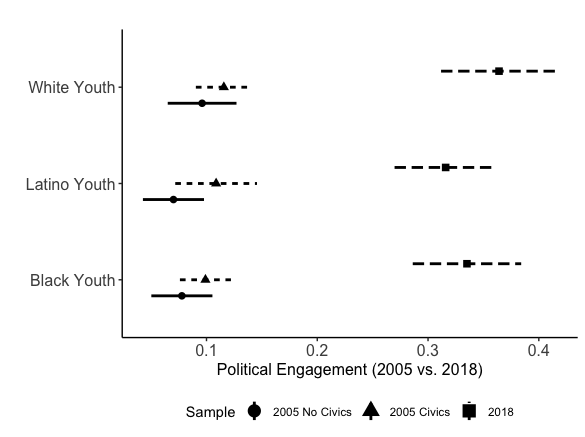 Civic Engagement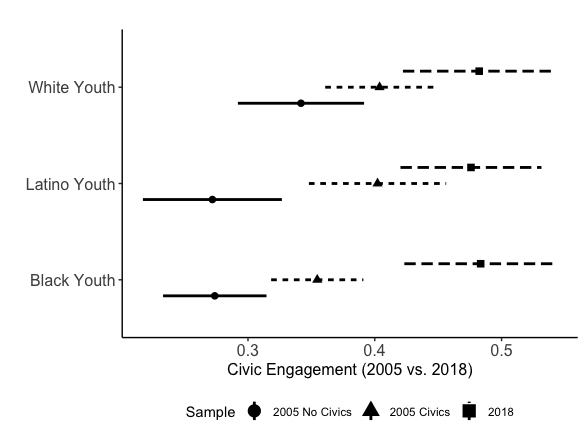 Public Voice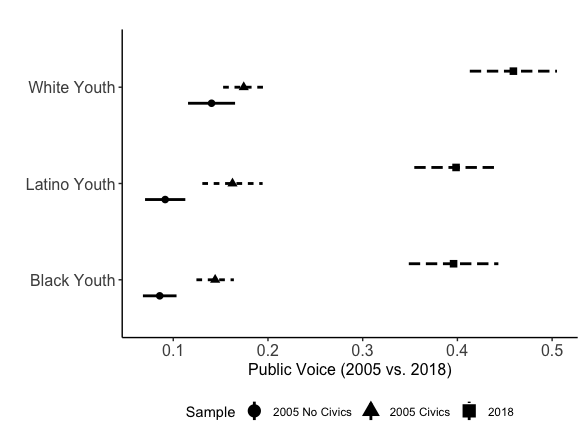 Cognitive Engagement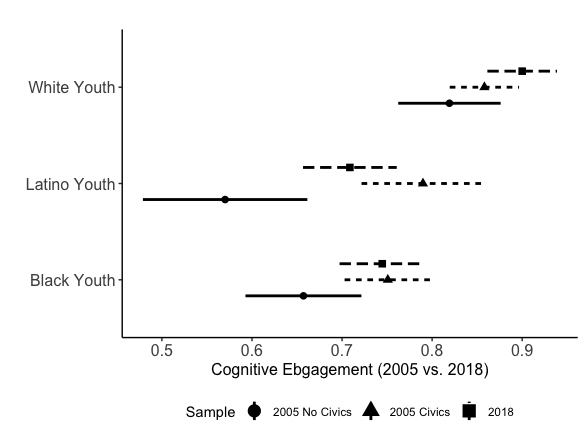 VariableXYT-ScoreLower LimitUpper LimitP-ValueRace2.042.020.544-0.0660.1160.587Age19.2519.210.370-0.1870.2750.712Gender1.531.54-0.378-0.0430.0290.706StateCivics Required? (2005)No Civic Education Percentage of Survey Respondents by StateAlabamaYes37%1%ArkansasYes0%0.05%ArizonaYes50%1%CaliforniaYes39%11%ColoradoYes28%1%ConnecticutNo41%2%D.C.Yes50%0.03%DelawareYes50%0.01%FloridaYes30%5%GeorgiaYes39%5%HawaiiYes50%0.01%IowaNo36%0.08%IdahoYes88%0.06%IllinoisNo58%7%IndianaYes34%2%KansasYes22%0.06%KentuckyYes52%1%LouisianaYes21%1%MassachusettsYes73%0.08%MarylandYes28%3%MaineYes50%0.01%MichiganYes29%4%MinnesotaYes13%1%MontanaYes26%0.02%MissouriYes26%2%MississippiYes38%0.09%MontanaNo33%0.02%North CarolinaYes33%5%NebraskaYes50%0.04%New HampshireYes33%0.02%New JerseyNo75%2%New MexicoYes23%1%NevadaYes45%0.08%New YorkYes50%5%OhioYes33%4%OklahomaNo8%0.09%OregonNo13%0.06%PennsylvaniaYes43%4%Rhode IslandYes33%0.02%South CarolinaYes36%2%South DakotaYes0%0.007%TennesseeNo28%2%TexasYes46%9%UtahYes33%0.06%VirginiaYes27%2%VermontYes33%0.02%WashingtonNo47%1%WisconsinYes21%2%West VirginiaYes0%0.007%WyomingYes100%0.007%20052018U.S. HistoryAlfred Thayer Mahan Charles Lindberg Clarence DarrowDouglas MacArthur Dwight EisenhauerEugene DebsFranklin RooseveltGeorge MarshallGeorge PattonGeorge WallaceHarry TrumanHenry Cabot LodgeHenry FordJohn J. PershingJoseph McCarthy Martin Luther KingOmar BradleyRobert LaFolletteRoss PerotSusan B. Anthony*Theodore RooseveltUpton SinclairW.E.B. Du BoisWilliam Jennings BryanWoodrow WilsonAlfred Thayer Mahan Barack ObamaBenjamin RushBetty Friedan*Cesar ChavezCharles CarrolCharles Lindberg Chester NimitzClarence DarrowDouglas MacArthur Eugene DebsFranklin RooseveltGeorge MarshallGeorge PattonGeorge WallaceGlenn CurtissHarry TrumanHector Garcia Henry Cabot LodgeHenry FordIda B. Welles*John F. KennedyJohn HancockJohn J. PershingJohn JayJohn P. Muhlenberg John Witherspoon Jonathan TrumbullJoseph McCarthy Marcus Garvey Martin Luther KingOmar BradleyRobert LaFolletteRosa Parks*Ross PerotSanford B. DoleSusan B. Anthony*Theodore RooseveltUpton SinclairW.E.B. Du BoisWilliam Jennings BryanU.S. GovernmentAbraham Lincoln Alexander HamiltonCharles de MontesquieuGeorge WashingtonJames MadisonJohn AdamsJohn LockeThomas HobbesThomas JeffersonAbraham Lincoln Alexander HamiltonAndrew JacksonCharles de MontesquieuFranklin D. RooseveltGeorge MasonJames MadisonJames WilsonJohn AdamsJohn JayJohn Marshall Moses1Roger ShermanRonald Reagan Theodore RooseveltThomas JeffersonWilliam BlackstoneTotals by Race and GenderWhite Men: 31White Women: 1Black Men: 2Black Women: 0Latinos: 0Latinas: 0White Men: 49White Women: 2 Black Men: 4 Black Women: 2 Latinos: 2 Latinas: 0 Dependent Variable:Dependent Variable:External EfficacyInternal EfficacyCivic Education0.141**0.031(0.056)(0.043)Age-0.019**0.018***(0.008)(0.007)Gender-0.048-0.126***(0.052)(0.040)Religious Affiliation0.026-0.005(0.017)(0.014)Group Affiliation0.122**0.031(0.055)(0.043)Maternal Education0.0040.002(0.015)(0.012)Parental Political Interest0.146***0.008(0.029)(0.023)Citizenship0.169-0.036(0.147)(0.115)State Fixed EffectsYesYesConstant2.499***2.976***(0.363)(0.284)Observations491491R20.1950.109Note:**p<0.05 ***p<0.01**p<0.05 ***p<0.01Dependent Variable:Dependent Variable:External EfficacyInternal EfficacyCivic Education0.0420.012(0.054)(0.045)Age0.0030.028***(0.008)(0.007)Gender0.005-0.046(0.050)(0.042)Religious Affiliation-0.002-0.006(0.017)(0.015)Group Affiliation0.144***0.041(0.054)(0.045)Maternal Education-0.0040.00004(0.014)(0.012)Parental Political Interest0.109***0.015(0.024)(0.020)Citizenship-0.189-0.144(0.113)(0.095)State Fixed EffectsYesYesConstant2.346***2.519***(0.276)(0.231)Observations519519R20.1220.102Note:**p<0.05 ***p<0.01**p<0.05 ***p<0.01Dependent Variable:Dependent Variable:External EfficacyInternal EfficacyCivic Education0.0570.079(0.082)(0.059)Age-0.0140.033***(0.013)(0.009)Gender0.076-0.018(0.078)(0.056)Religious Affiliation-0.0350.007(0.027)(0.020)Group Affiliation0.1300.055(0.089)(0.065)Maternal Education0.0010.028(0.020)(0.015)Parental Political Interest0.069-0.038(0.038)(0.027)Citizenship-0.096-0.058(0.114)(0.083)State Fixed EffectsYesYesConstant1.834***3.153***(0.691)(0.502)Observations242242R20.1730.283Note:**p<0.05 ***p<0.01**p<0.05 ***p<0.01Dependent Variable:Dependent Variable:Dependent Variable:Dependent Variable:PoliticalCivicPublic VoiceCognitiveCivic Education-0.0030.0430.008-0.012(0.021)(0.031)(0.018)(0.036)Age0.003-0.0060.0020.014***(0.003)(0.005)(0.003)(0.005)Gender-0.019-0.012-0.009-0.042(0.020)(0.029)(0.017)(0.033)Religious Affiliation0.00030.024**-0.006-0.005(0.006)(0.010)(0.006)(0.011)Group Affiliation0.082***0.206***0.066***0.100***(0.021)(0.030)(0.018)(0.035)Maternal Education0.0040.026***0.014***0.030***(0.006)(0.008)(0.005)(0.010)Parental Political Interest-0.0120.010-0.0040.078***(0.011)(0.016)(0.010)(0.019)Citizenship-0.0050.0630.0630.033(0.056)(0.081)(0.047)(0.094)Internal Efficacy0.0300.0090.025-0.016(0.024)(0.034)(0.020)(0.039)External Efficacy0.093***0.049*0.077***0.074**(0.018)(0.027)(0.016)(0.031)Stated Fixed EffectsYesYesYesYesConstant-0.292**-0.088-0.205-0.009(0.117)(0.228)(0.134)(0.264)Observations494491491491R20.1080.2770.2350.220Note:**p<0.05 ***p<0.01**p<0.05 ***p<0.01**p<0.05 ***p<0.01**p<0.05 ***p<0.01Dependent Variable:Dependent Variable:Dependent Variable:Dependent Variable:CivicPublic VoiceCognitivePoliticalCivic Education0.0450.047***0.0660.024(0.028)(0.015)(0.043)(0.020)Age0.002-0.0010.005-0.004(0.004)(0.002)(0.007)(0.003)Gender-0.020-0.0100.005-0.034*(0.026)(0.014)(0.040)(0.018)Religious Affiliation0.026***-0.001-0.0120.013**(0.009)(0.005)(0.014)(0.006)Group Affiliation0.226***0.063***0.126***0.022(0.028)(0.016)(0.044)(0.020)Maternal Education0.0020.0020.0160.002(0.007)(0.004)(0.011)(0.005)Parental Political Interest0.028**0.0090.070***0.001(0.013)(0.007)(0.020)(0.009)Citizenship-0.058-0.0290.0830.023(0.059)(0.032)(0.091)(0.041)Internal Efficacy-0.033-0.0090.0170.017(0.030)(0.016)(0.046)(0.021)External Efficacy0.097***0.039***0.160***0.018(0.025)(0.014)(0.039)(0.017)State Fixed EffectsYesYesYesYesConstant0.003-0.060-0.3060.086(0.165)(0.090)(0.254)(0.114)Observations519519519519R20.3030.1980.1780.129Note:**p<0.05 ***p<0.01**p<0.05 ***p<0.01**p<0.05 ***p<0.01**p<0.05 ***p<0.01Dependent Variable:Dependent Variable:Dependent Variable:Dependent Variable:CivicPublic VoiceCognitivePoliticalCivic Education0.138***0.069***0.169***0.015(0.043)(0.024)(0.065)(0.025)Age-0.0060.0060.0180.002(0.007)(0.004)(0.011)(0.004)Gender-0.032-0.036-0.101-0.053**(0.041)(0.023)(0.062)(0.024)Religious Affiliation0.031**0.005-0.0010.008(0.014)(0.008)(0.021)(0.008)Group Affiliation0.158***0.0210.0550.019(0.047)(0.026)(0.071)(0.028)Maternal Education0.0080.012**0.0290.012(0.011)(0.006)(0.016)(0.006)Parental Political Interest0.0230.0040.0470.023*(0.020)(0.011)(0.030)(0.012)Citizenship0.0780.039-0.080-0.014(0.060)(0.033)(0.091)(0.035)Internal Efficacy0.049-0.001-0.1010.025(0.051)(0.028)(0.077)(0.030)External Efficacy0.0510.051**0.0610.091***(0.037)(0.021)(0.056)(0.022)State Fixed EffectsYesYesYesYesConstant-0.483-0.3520.438-0.466**(0.398)(0.220)(0.600)(0.232)Observations242242242242R20.2900.2020.2240.347Note:*p**p***p<0.01*p**p***p<0.01*p**p***p<0.01*p**p***p<0.01Dependent Variable:Dependent Variable:Dependent Variable:Dependent Variable:WhiteBlackLatinxCivic Education0.0030.0180.019(0.030)(0.019)(0.028)Age0.0020.0040.006(0.005)(0.004)(0.006)Gender-0.012**-0.043**-0.025(0.025)(0.015)(0.025)Religious Affiliation-0.0110.010-0.004(0.008)(0.007)(0.009)Group Affiliation0.140***0.043**0.058(0.026)(0.021)(0.031)Maternal Education0.0050.0100.007(0.007)(0.005)(0.007)Parental Political Interest0.0010.0130.022(0.012)(0.007)(0.012)External Efficacy0.108***0.0140.124***(0.032)(0.023)(0.056)Constant-0.276-0.112-0.497***(0.154)(0.121)(0.150)Observations267335161R20.7280.0590.218Note:**p<0.05 ***p<0.01**p<0.05 ***p<0.01**p<0.05 ***p<0.01**p<0.05 ***p<0.01Dependent Variable:Dependent Variable:External EfficacyInternal EfficacyCivic Education0.191***0.057(0.077)(0.058)Age-0.035**0.035***(0.012)(0.007)Gender0.111-0.187***(0.071)(0.054)Religious Affiliation0.0290.013(0.025)(0.018)Group Affiliation0.144***0.059(0.054)(0.058)Maternal Education0.0150.012(0.020)(0.017)Parental Political Interest0.178***-0.003(0.038)(0.029)Citizenship-0.065-0.173(0.197)(0.146)Constant3.720***4.256***(0.191)(0.253)Observations567567Note:**p<0.05 ***p<0.01**p<0.05 ***p<0.01Dependent Variable:Dependent Variable:External EfficacyInternal EfficacyCivic Education0.0150.047(0.068)(0.056)Age-0.0110.036***(0.011)(0.009)Gender0.0370.004(0.067)(0.056)Religious Affiliation0.004-0.009(0.022)(0.019)Group Affiliation0.221***0.050(0.074)(0.061)Maternal Education-0.0060.007(0.019)(0.016)Parental Political Interest0.140***0.005(0.024)(0.027)Citizenship-0.101-0.126(0.156)(0.129)Constant3.921***4.069***(0.300)(0.251)Observations635635Note:**p<0.05 ***p<0.01**p<0.05 ***p<0.01Dependent Variable:Dependent Variable:External EfficacyInternal EfficacyCivic Education0.1160.279***(0.104)(0.090)Age-0.0170.051***(0.017)(0.013)Gender0.045-0.158***(0.099)(0.077)Religious Affiliation-0.021-0.025(0.035)(0.026)Group Affiliation0.2170.096(0.115)(0.089)Maternal Education-0.0210.005(0.028)(0.037)Parental Political Interest0.098**0.005(0.048)(0.037)Citizenship-0.0850.018(0.134)(0.105)Constant4.243***3.177***(0.441)(0.339)Observations314314Note:**p<0.05 ***p<0.01**p<0.05 ***p<0.01Dependent Variable:Dependent Variable:Dependent Variable:Dependent Variable:PoliticalCivicPublic VoiceCognitiveCivic Education0.0540.0580.15-0.002(0.047)(0.029)(0.095)(0.032)Age0.002-0.0090.0220.011**(0.007)(0.006)(0.015)(0.005)Gender-0.009-0.009-0.001-0.031(0.044)(0.027)(0.090)(0.031)Religious Affiliation0.00190.029**-0.007-0.002(0.015)(0.009)(0.029)(0.010)Group Affiliation0.204***0.244***0.322***0.113***(0.047)(0.039)(0.096)(0.033)Maternal Education0.0120.030**0.073***0.025**(0.013)(0.008)(0.026)(0.009)Parental Political Interest-0.0050.0570.2530.075(0.056)(0.100)(0.240)(0.082)Citizenship0.0150.040**0.2530.075***(0.024)(0.020)(0.240)(0.017)Internal Efficacy0.037-0.0130.074-0.027(0.052)(0.044)(0.107)(0.036)External Efficacy0.0780.0250.1750.041**(0.050)(0.042)(0.102)(0.035)Constant-0.436-0.031-0.421-0.099(0.252)(0.215)(0.513)(0.175)Observations567567567567Note:**p<0.05 ***p<0.01**p<0.05 ***p<0.01**p<0.05 ***p<0.01**p<0.05 ***p<0.01Dependent Variable:Dependent Variable:Dependent Variable:Dependent Variable:PoliticalCivicPublic VoiceCognitiveCivic Education0.0160.0300.253***0.057(0.040)(0.033)(0.074)(0.037)Age-0.0100.0019-0.0080.009(0.007)(0.005)(0.012)(0.006)Gender-0.109**-0.045-0.0510.010(0.039)(0.033)(0.073)(0.036)Religious Affiliation0.027**0.030-0.021-0.0007(0.012)(0.011)(0.025)(0.012)Group Affiliation0.0840.280***0.359***0.179***(0.043)(0.036)(0.080)(0.040)Maternal Education0.007-0.00100.0030.017(0.011)(0.009)(0.020)(0.084)Parental Political Interest0.037-0.108-0.1160.017(0.091)(0.077)(0.172)(0.084)Citizenship0.0120.051***0.077**0.079***(0.019)(0.015)(0.034)(0.018)Internal Efficacy0.053-0.040**0.0240.037(0.040)(0.034)(0.074)(0.037)External Efficacy0.0080.032***0.0170.045(0.039)(0.033)(0.073)(0.036)Constant0.137-0.0030.233-0.302(0.214)(0.180)(0.399)(0.197)Observations635635635635Note:**p<0.05 ***p<0.01**p<0.05 ***p<0.01**p<0.05 ***p<0.01**p<0.05 ***p<0.01Dependent Variable:Dependent Variable:Dependent Variable:Dependent Variable:PoliticalCivicPublic VoiceCognitiveCivic Education0.0420.144***0.401***0.218***(0.061)(0.050)(0.119)(0.055)Age-0.005-0.009-0.0070.012(0.010)(0.008)(0.019)(0.008)Gender-0.0940.005-0.073-0.086(0.056)(0.048)(0.112)(0.051)Religious Affiliation0.0100.048***0.010-0.003(0.012)(0.016)(0.039)(0.018)Group Affiliation0.1670.189***0.2090.124***(0.065)(0.056)(0.131)(0.059)Maternal Education0.0250.0200.0270.010(0.014)(0.012)(0.027)(0.013)Parental Political Interest0.0040.0930.056-0.011(0.075)(0.065)(0.151)(0.069)Citizenship0.0730.0330.0520.067***(0.027)(0.023)(0.054)(0.024)Internal Efficacy0.1200.072-0.029-0.023(0.064)(0.056)(0.129)(0.059)External Efficacy-0.007-0.0370.105-0.002(0.061)(0.053)(0.124)(0.057)Constant-0.415-0.1390.0660.184(0.292)(0.253)(0.586)(0.265)Observations314314314314Note:**p<0.05 ***p<0.01**p<0.05 ***p<0.01**p<0.05 ***p<0.01**p<0.05 ***p<0.01Survey ItemQuestion WordingCivic Education (CIVIC EDUCATION)Have you ever taken [a high school / an] American government or civics course? Yes/No/Don’t KnowReligious Affiliation (RELIGIOUS AFFILIATION)How often do you attend religious services? Scale of seven, including “don’t know”Group Affiliation (GROUP AFFILIATION)Are you a member of an organized group, such as one run through school, church or the park system? Any group or organization counts, not just political groups.Yes/No/Don’t KnowMaternal Education (MATERNAL EDUCATION)What is the highest level of schooling [your mother / the person who acted as a mother to you] completed?Scale of ten and “don’t know”Parental Political Interest (PARENTAL POLITICAL INTEREST)How often did that person follow what was going on in government and public affairs? Scale of six and “don’t know”Citizenship (CITIZENSHIP)Were you born outside of the United States?Scale of three and “don’t know”Internal Efficacy-Average of Two Questions (C6, C7)When faced with a problem, I can figure out the right solution and fix the problem. Scale of five and “don’t know”I am confident that I can deal effectively with unexpected events.Scale of five and “don’t know”External Efficacy-Average of Two Questions (C12, C13)I believe that by participating in politics I can make a difference.Scale of five and “don’t know”I have the skills and knowledge necessary to participate in politics. Scale of five and “don’t know”Political Engagement -Average of Four Questions (D3, D9, PARENTAL POLITICAL INTEREST1, D 12)In the past 12 months have you voted in a national or local election?Yes/No/Don’t KnowIn the last 12 months, have you been active in or joined a political group?Yes/No/Don’t KnowIn the last 12 months, have you given money to a candidate, party or political issue?Yes/No/Don’t KnowIn the last 12 months, have you worked or volunteered on a political campaign for a candidate or a party?Yes/No/Don’t KnowCivic Engagement -Average of Two Questions (PARENTAL POLITICAL INTEREST4, PARENTAL POLITICAL INTEREST9)In the last 12 months, have you worked with the people in your neighborhood on a political issue or problem?Yes/No/Don’t KnowIn the last twelve months have you engaged in organized volunteer or community service work— that is, worked for others for no payYes/No/Don’t KnowPublic voice-Average of Seven Items (D4, D5, D6, D7, D8, PARENTAL POLITICAL INTEREST0, PARENTAL POLITICAL INTEREST5)In the past 12 months, have you contacted a public official or agency?Yes/No/Don’t KnowIn the last 12 months, signed a paper or e-mail petition?Yes/No/Don’t KnowIn the last 12 months, attended a protest meeting, demonstration or sit-in?Yes/No/Don’t KnowIn the last 12 months, have you have you participated in a boycott?Yes/No/Don’t KnowHave you engaged in buycotting, that is buying a certain product or service because you like the social or political values of the company that produces or sells the product in the last 12 months?Yes/No/Don’t KnowIn the last 12 months, have you written and sent an email or written a blog about a political issue, candidate or political party?Yes/No/Don’t KnowIn the last 12 months, written an article or letter to the editor about a political issue or problem?Yes/No/Don’t KnowCognitive Engagement (PARENTAL POLITICAL INTEREST3)In the last 12 months, have you talked with family or friends about a political issue, party or candidate? Yes/No/Don’t KnowDependent VariableWhite YouthBlack YouthLatino YouthCivic Engagementα=0.29α=0.22α=0.36Political Engagementα=0.53α=0.44α=0.29Public Voiceα=0.58α=0.57α=0.51Dependent Variable:Dependent Variable:Dependent Variable:Dependent Variable:Dependent Variable:Dependent Variable:Dependent Variable:Dependent Variable:Dependent Variable:Dependent Variable:Dependent Variable:Dependent Variable:Dependent Variable:Join GroupGive MoneyCampaignContact OfficialVolunteerLocal IssueProtestBoycottBuycottBlog/EmailWrote ArticlePetitionTalkCivic Education0.014-0.006-0.016-0.0120.128***0.001-0.0020.006-0.0160.0270.0250.063-0.009(0.031)(0.029)(0.029)(0.034)(0.043)(0.037)(0.027)(0.022)(0.041)(0.039)(0.024)(0.044)(0.034)Age0.0070.0020.0002-0.003-0.014**0.022***-0.0010.0010.008-0.014**-0.001-0.0020.013**(0.005)(0.004)(0.004)(0.005)(0.007)(0.006)(0.004)(0.003)(0.006)(0.006)(0.004)(0.007)(0.005)Gender-0.0390.012-0.0300.007-0.0190.010-0.0110.006-0.049-0.020-0.0130.035-0.038(0.030)(0.027)(0.027)(0.032)(0.040)(0.035)(0.025)(0.020)(0.039)(0.036)(0.023)(0.041)(0.032)Religious Affiliation-0.003-0.0110.0150.0040.036***-0.0120.001-0.013-0.0080.016-0.014-0.006-0.004(0.010)(0.009)(0.009)(0.011)(0.013)(0.011)(0.008)(0.007)(0.013)(0.012)(0.007)(0.014)(0.010)Group Affiliation0.135***0.0100.100***0.073**0.310***0.132***0.090***0.055**0.0200.0550.049**0.0620.088***(0.031)(0.029)(0.029)(0.034)(0.042)(0.037)(0.026)(0.021)(0.041)(0.038)(0.024)(0.044)(0.033)Maternal Education0.010-0.0030.0040.0170.036***0.019-0.0020.0080.023**0.025**0.0040.025**0.025***(0.008)(0.008)(0.008)(0.009)(0.011)(0.010)(0.007)(0.006)(0.011)(0.010)(0.006)(0.012)(0.009)Parental Political Interest-0.029*0.018-0.0260.0190.004-0.014-0.029**0.0010.008-0.003-0.0200.0120.083***(0.017)(0.015)(0.015)(0.018)(0.023)(0.020)(0.014)(0.011)(0.022)(0.021)(0.013)(0.023)(0.018)Citizenship-0.039-0.0440.067-0.0040.0930.0400.035-0.0010.0680.268***0.060-0.1040.038(0.084)(0.077)(0.077)(0.092)(0.115)(0.100)(0.072)(0.058)(0.110)(0.104)(0.065)(0.118)(0.090)Internal Efficacy0.071**-0.0140.0320.015-0.027-0.0050.0530.071***-0.0060.0390.0010.016-0.020(0.035)(0.033)(0.033)(0.039)(0.048)(0.042)(0.030)(0.024)(0.046)(0.044)(0.027)(0.050)(0.038)External Efficacy0.130***0.068***0.082***0.100***0.0070.090***0.047**0.0310.114***0.114***0.045**0.150***0.072**(0.028)(0.025)(0.025)(0.030)(0.038)(0.033)(0.023)(0.019)(0.036)(0.034)(0.021)(0.039)(0.030)Constant-0.545***-0.129-0.202-0.381**0.357-0.575***-0.087-0.338***-0.320-0.2020.032-0.463*-0.021(0.176)(0.162)(0.161)(0.192)(0.240)(0.208)(0.150)(0.121)(0.230)(0.216)(0.135)(0.247)(0.189)Observations494494494494494494494494494494494494494R20.1190.0250.0800.0740.2180.0750.0530.0570.0450.1080.0360.0730.130Note:**p<0.05 ***p<0.01**p<0.05 ***p<0.01**p<0.05 ***p<0.01**p<0.05 ***p<0.01**p<0.05 ***p<0.01**p<0.05 ***p<0.01**p<0.05 ***p<0.01**p<0.05 ***p<0.01**p<0.05 ***p<0.01**p<0.05 ***p<0.01**p<0.05 ***p<0.01**p<0.05 ***p<0.01**p<0.05 ***p<0.01Dependent Variable:Dependent Variable:Dependent Variable:Dependent Variable:Dependent Variable:Dependent Variable:Dependent Variable:Dependent Variable:Dependent Variable:Dependent Variable:Dependent Variable:Dependent Variable:Dependent Variable:Join GroupGive MoneyCampaignContact OfficialVolunteerLocal IssueProtestBoycottBuycottBlog/EmailWrote ArticlePetitionTalkCivic Education0.0230.0010.0290.0380.0530.0200.075***0.0100.0610.124***0.0080.0560.053(0.026)(0.027)(0.025)(0.030)(0.040)(0.024)(0.026)(0.016)(0.038)(0.034)(0.020)(0.034)(0.039)Age-0.003-0.0050.00010.008-0.0080.010**-0.003-0.00020.003-0.017***-0.011***0.0100.002(0.004)(0.004)(0.004)(0.005)(0.007)(0.004)(0.004)(0.003)(0.006)(0.006)(0.003)(0.006)(0.007)Gender-0.026-0.075***0.011-0.040-0.007-0.0370.005-0.019-0.031-0.0030.014-0.0050.006(0.026)(0.026)(0.025)(0.030)(0.040)(0.024)(0.025)(0.016)(0.038)(0.033)(0.020)(0.033)(0.039)Religious Affiliation0.0030.023**0.0080.0070.038***0.005-0.0080.006-0.011-0.009-0.007-0.011-0.015(0.009)(0.009)(0.008)(0.010)(0.014)(0.008)(0.009)(0.005)(0.013)(0.011)(0.007)(0.011)(0.013)Group Affiliation0.059**0.0040.0100.095***0.353***0.0390.059**0.00020.130***0.081**0.0260.097***0.128***(0.029)(0.029)(0.027)(0.033)(0.043)(0.026)(0.028)(0.017)(0.042)(0.036)(0.022)(0.036)(0.042)Maternal Education-0.00020.0010.005-0.0160.0180.006-0.0100.006-0.0160.0050.0050.0090.014(0.007)(0.007)(0.007)(0.008)(0.011)(0.007)(0.007)(0.004)(0.011)(0.009)(0.006)(0.009)(0.011)Parental Political Interest-0.007-0.0030.0070.0240.032-0.0040.015-0.0030.0100.013-0.0050.034**0.071***(0.013)(0.013)(0.012)(0.015)(0.020)(0.012)(0.013)(0.008)(0.019)(0.016)(0.010)(0.016)(0.019)Citizenship0.0280.0100.032-0.083-0.013-0.053-0.057-0.031-0.1390.0320.0070.0490.047(0.058)(0.059)(0.055)(0.067)(0.088)(0.054)(0.057)(0.035)(0.085)(0.074)(0.045)(0.074)(0.086)Internal Efficacy0.0280.0170.023-0.004-0.0300.0110.047-0.0130.006-0.0520.0010.0250.022(0.030)(0.030)(0.028)(0.035)(0.045)(0.028)(0.029)(0.018)(0.044)(0.038)(0.023)(0.038)(0.044)External Efficacy0.042-0.0280.0220.058**0.105***0.014-0.000040.0150.0550.075**0.0210.0390.144***(0.025)(0.025)(0.024)(0.029)(0.038)(0.023)(0.024)(0.015)(0.037)(0.032)(0.019)(0.032)(0.037)Constant-0.0450.261-0.190-0.202-0.103-0.199-0.0570.0110.0700.3040.189-0.443**-0.232(0.146)(0.148)(0.137)(0.169)(0.222)(0.135)(0.142)(0.087)(0.213)(0.187)(0.112)(0.187)(0.216)Observations523523523523523523523523523523523523523R20.0280.0380.0170.0510.2380.0250.0420.0150.0420.0860.0360.0510.116Note:**p<0.05 ***p<0.01**p<0.05 ***p<0.01**p<0.05 ***p<0.01**p<0.05 ***p<0.01**p<0.05 ***p<0.01**p<0.05 ***p<0.01**p<0.05 ***p<0.01**p<0.05 ***p<0.01**p<0.05 ***p<0.01**p<0.05 ***p<0.01**p<0.05 ***p<0.01**p<0.05 ***p<0.01**p<0.05 ***p<0.01Dependent Variable:Dependent Variable:Dependent Variable:Dependent Variable:Dependent Variable:Dependent Variable:Dependent Variable:Dependent Variable:Dependent Variable:Dependent Variable:Dependent Variable:Dependent Variable:Dependent Variable:Join GroupGive MoneyCampaignContact OfficialVolunteerLocal IssueProtestBoycottBuycottBlog/EmailWrote ArticlePetitionTalkCivic Education0.0320.0160.0010.0500.201***0.0720.0700.0160.0410.094-0.0160.111**0.182***(0.039)(0.036)(0.036)(0.040)(0.062)(0.037)(0.036)(0.023)(0.058)(0.053)(0.030)(0.052)(0.059)Age-0.0110.0100.0020.003-0.0110.016**0.0060.004-0.0040.0010.0040.0110.018*(0.006)(0.006)(0.006)(0.007)(0.010)(0.006)(0.006)(0.004)(0.010)(0.009)(0.005)(0.009)(0.010)Gender-0.038-0.055-0.0530.010-0.014-0.0370.040-0.002-0.006-0.040-0.045-0.108**-0.103(0.036)(0.034)(0.034)(0.038)(0.059)(0.035)(0.034)(0.022)(0.055)(0.050)(0.028)(0.050)(0.056)Religious Affiliation0.0020.00020.0080.0240.038-0.0040.0170.018**0.025-0.0260.014-0.013-0.004(0.012)(0.011)(0.012)(0.013)(0.020)(0.012)(0.012)(0.008)(0.019)(0.017)(0.009)(0.017)(0.019)Group Affiliation0.075-0.0410.086**0.0630.262***0.097**-0.021-0.010-0.0780.0850.0210.1030.088(0.042)(0.039)(0.040)(0.043)(0.068)(0.041)(0.039)(0.026)(0.063)(0.058)(0.032)(0.057)(0.065)Maternal Education0.033***0.005-0.0040.0170.0070.020**0.0020.0070.0140.0160.0020.0220.022(0.009)(0.009)(0.009)(0.010)(0.015)(0.009)(0.009)(0.006)(0.014)(0.013)(0.007)(0.013)(0.015)Parental Political Interest0.0140.0190.0300.0260.0010.0080.0100.0060.0070.0090.018-0.0180.059**(0.018)(0.016)(0.017)(0.018)(0.029)(0.017)(0.016)(0.011)(0.026)(0.024)(0.014)(0.024)(0.027)Citizenship0.047-0.00020.0180.137***0.0160.045-0.0150.0080.0600.1230.066-0.053-0.006(0.049)(0.045)(0.046)(0.051)(0.079)(0.048)(0.046)(0.030)(0.073)(0.067)(0.038)(0.067)(0.075)Internal Efficacy0.109**-0.032-0.0060.012-0.0450.0050.0670.024-0.107-0.052-0.0220.046-0.030(0.044)(0.041)(0.042)(0.045)(0.071)(0.043)(0.041)(0.027)(0.066)(0.061)(0.034)(0.060)(0.068)External Efficacy0.073**0.149***0.073**0.073**0.0480.074**0.014-0.0340.0620.108**0.0200.098**0.056(0.033)(0.031)(0.031)(0.034)(0.054)(0.032)(0.031)(0.020)(0.050)(0.046)(0.026)(0.045)(0.051)Constant-0.472**-0.447**-0.221-0.568***0.437-0.584***-0.499***-0.1600.285-0.034-0.085-0.356-0.024(0.204)(0.188)(0.193)(0.211)(0.329)(0.198)(0.190)(0.124)(0.306)(0.281)(0.157)(0.278)(0.314)Observations252252252252252252252252252252252252252R20.1770.1210.0790.1230.1590.1360.0660.0560.0350.0780.0530.1200.129Note:**p<0.05 ***p<0.01**p<0.05 ***p<0.01**p<0.05 ***p<0.01**p<0.05 ***p<0.01**p<0.05 ***p<0.01**p<0.05 ***p<0.01**p<0.05 ***p<0.01**p<0.05 ***p<0.01**p<0.05 ***p<0.01**p<0.05 ***p<0.01**p<0.05 ***p<0.01**p<0.05 ***p<0.01**p<0.05 ***p<0.01Dependent Variable:Dependent Variable:External EfficacyInternal EfficacyCivic Education0.0880.019(0.065)(0.054)Age-0.021**0.023***(0.010)(0.008)Religious Affiliation0.047**0.007(0.022)(0.018)Group Affiliation0.0680.017(0.068)(0.056)Maternal Education0.0200.006(0.017)(0.014)Parental Political Interest0.120***-0.015(0.035)(0.029)Citizenship-0.061-0.025(0.161)(0.134)Constant2.389***2.690***(0.266)(0.221)Observations259259R20.1360.036Note:**p<0.05 ***p<0.01**p<0.05 ***p<0.01Dependent Variable:Dependent Variable:External EfficacyInternal EfficacyCivic Education0.217***0.060(0.083)(0.061)Age-0.0250.018(0.014)(0.010)Religious Affiliation-0.007-0.007(0.024)(0.018)Group Affiliation0.1370.063(0.080)(0.059)Maternal Education-0.0080.001(0.023)(0.017)Parental Political Interest0.171***0.030(0.041)(0.031)Citizenship0.544**-0.066(0.261)(0.194)Constant2.484***2.763***(0.347)(0.257)Observations235235R20.1550.032Note:                                        **p<0.05 ***p<0.01                                        **p<0.05 ***p<0.01Dependent Variable:Dependent Variable:External EfficacyInternal EfficacyCivic Education0.022-0.006(0.068)(0.059)Age-0.0150.009(0.011)(0.010)Religious Affiliation0.002-0.011(0.022)(0.019)Group Affiliation0.114-0.008(0.070)(0.061)Maternal Education0.0190.005(0.019)(0.016)Parental Political Interest0.088***-0.003(0.033)(0.029)Citizenship-0.072-0.011(0.150)(0.131)Constant2.708***3.047***(0.312)(0.273)Observations293293R20.0670.006Note:**p<0.05 ***p<0.01**p<0.05 ***p<0.01Dependent Variable:Dependent Variable:External EfficacyInternal EfficacyCivic Education0.0350.031(0.071)(0.055)Age0.0150.040***(0.012)(0.009)Religious Affiliation-0.015-0.009(0.025)(0.019)Group Affiliation0.1380.064(0.079)(0.062)Maternal Education-0.023-0.004(0.019)(0.015)Parental Political Interest0.120***0.035(0.033)(0.026)Citizenship-0.057-0.131(0.156)(0.122)Constant2.261***2.351***(0.302)(0.237)Observations230230R20.0810.099Note:**p<0.05 ***p<0.01**p<0.05 ***p<0.01Dependent Variable:Dependent Variable:External EfficacyInternal EfficacyCivic Education0.1270.196***(0.099)(0.074)Age-0.0300.033***(0.015)(0.012)Religious Affiliation-0.0070.010(0.031)(0.023)Group Affiliation0.084-0.017(0.106)(0.080)Maternal Education-0.0140.009(0.025)(0.018)Parental Political Interest0.0550.004(0.047)(0.035)Citizenship-0.133-0.025(0.132)(0.099)Constant3.245***2.322***(0.370)(0.278)Observations132132R20.0720.148Note:**p<0.05 ***p<0.01**p<0.05 ***p<0.01Dependent Variable:Dependent Variable:External EfficacyInternal EfficacyCivic Education0.0970.072(0.114)(0.086)Age0.0010.034**(0.019)(0.015)Religious Affiliation-0.032-0.034(0.040)(0.030)Group Affiliation0.2450.215**(0.134)(0.101)Maternal Education0.0150.034(0.029)(0.022)Parental Political Interest0.0880.013(0.053)(0.040)Citizenship0.0620.097(0.146)(0.110)Constant2.381***2.331***(0.484)(0.365)Observations120120R20.0740.146Note:**p<0.05 ***p<0.01**p<0.05 ***p<0.01Dependent Variable:Dependent Variable:Dependent Variable:Dependent Variable:PoliticalCivicPublic VoiceCognitiveCivic Education-0.0280.0250.0010.049(0.027)(0.039)(0.023)(0.045)Age-0.001-0.0070.0050.016**(0.004)(0.006)(0.004)(0.007)Religious Affiliation-0.0020.023-0.005-0.026(0.009)(0.013)(0.008)(0.015)Group Affiliation0.073**0.190***0.070***0.168***(0.028)(0.040)(0.024)(0.047)Maternal Education0.0060.032***0.020***0.023(0.007)(0.010)(0.006)(0.012)Parental Political Interest-0.0210.009-0.0150.108***(0.015)(0.021)(0.013)(0.025)Citizenship-0.033-0.0090.0270.039(0.067)(0.095)(0.057)(0.111)Internal Efficacy0.0210.0060.003-0.080(0.032)(0.046)(0.028)(0.054)External Efficacy0.075***0.0550.118***0.092**(0.027)(0.038)(0.023)(0.045)Constant-0.126-0.096-0.370***-0.127(0.148)(0.209)(0.126)(0.245)Observations259259259259R20.0830.2360.202--Note:**p<0.05 ***p<0.01**p<0.05 ***p<0.01**p<0.05 ***p<0.01**p<0.05 ***p<0.01Dependent Variable:Dependent Variable:Dependent Variable:Dependent Variable:PoliticalCivicPublic VoiceCognitiveCivic Education0.0270.100**0.032-0.102**(0.033)(0.043)(0.026)(0.049)Age0.009-0.010-0.0020.009(0.005)(0.007)(0.004)(0.008)Religious Affiliation0.0060.017-0.0070.012(0.009)(0.012)(0.007)(0.014)Group Affiliation0.102***0.192***0.059**-0.015(0.031)(0.041)(0.025)(0.047)Maternal Education0.0020.0210.0070.025(0.009)(0.012)(0.007)(0.013)Parental Political Interest-0.0040.0180.0050.051**(0.017)(0.022)(0.013)(0.025)Citizenship0.0520.1430.1080.089(0.102)(0.136)(0.081)(0.155)Internal Efficacy0.039-0.0200.0400.056(0.035)(0.046)(0.028)(0.053)External Efficacy0.104***0.0420.053**0.075(0.026)(0.034)(0.021)(0.039)Constant-0.564***0.078-0.177-0.069(0.173)(0.231)(0.138)(0.263)Observations235235235235R20.1570.2130.125--Note:**p<0.05 ***p<0.01**p<0.05 ***p<0.01**p<0.05 ***p<0.01**p<0.05 ***p<0.01Dependent Variable:Dependent Variable:Dependent Variable:Dependent Variable:PoliticalCivicPublic VoiceCognitiveCivic Education0.0400.0630.069***0.057(0.023)(0.034)(0.019)(0.052)Age-0.006-0.006-0.0040.002(0.004)(0.006)(0.003)(0.009)Religious Affiliation0.0060.003-0.011-0.011(0.008)(0.011)(0.006)(0.017)Group Affiliation 0.0360.263***0.089***0.127**(0.024)(0.036)(0.019)(0.054)Maternal Education0.0050.004-0.0030.022(0.006)(0.009)(0.005)(0.014)Parental Political Interest0.0010.0240.0130.054**(0.011)(0.017)(0.009)(0.026)Citizenship0.106**-0.048-0.00040.198(0.051)(0.076)(0.041)(0.116)Internal Efficacy0.003-0.005-0.0240.034(0.025)(0.037)(0.020)(0.057)External Efficacy0.0280.0490.0250.129***(0.022)(0.032)(0.018)(0.050)Constant0.0080.0150.137-0.223(0.131)(0.194)(0.106)(0.296)Observations293293293293R20.0720.2540.163--Note:**p<0.05 ***p<0.01**p<0.05 ***p<0.01**p<0.05 ***p<0.01**p<0.05 ***p<0.01Dependent Variable:Dependent Variable:Dependent Variable:Dependent Variable:PoliticalCivicPublic VoiceCognitiveCivic Education-0.0120.0190.0240.044(0.028)(0.040)(0.022)(0.060)Age0.0020.0060.0010.0005(0.005)(0.007)(0.004)(0.010)Religious Affiliation0.020**0.051***0.005-0.020(0.010)(0.014)(0.008)(0.021)Group Affiliation 0.0080.166***0.0200.129(0.032)(0.045)(0.025)(0.068)Maternal Education-0.001-0.0030.0060.009(0.008)(0.011)(0.006)(0.016)Parental Political Interest-0.0030.0290.0010.092***(0.014)(0.019)(0.011)(0.029)Citizenship-0.065-0.047-0.057-0.128(0.062)(0.088)(0.048)(0.132)Internal Efficacy0.043-0.0260.0530.003(0.034)(0.049)(0.027)(0.074)External Efficacy-0.0100.119***0.047**0.160***(0.027)(0.038)(0.021)(0.058)Constant-0.095-0.420-0.283**-0.200(0.151)(0.214)(0.118)(0.324)Observations230230230230R20.0330.2240.081--Note:**p<0.05 ***p<0.01**p<0.05 ***p<0.01**p<0.05 ***p<0.01**p<0.05 ***p<0.01Dependent Variable:Dependent Variable:Dependent Variable:Dependent Variable:PoliticalCivicPublic VoiceCognitiveCivic Education0.0130.0950.0460.183**(0.031)(0.058)(0.030)(0.085)Age0.003-0.0020.010**0.037***(0.005)(0.009)(0.005)(0.014)Religious Affiliation0.00050.0310.0060.006(0.009)(0.018)(0.009)(0.026)Group Affiliation0.080**0.179***0.0380.132(0.032)(0.060)(0.031)(0.089)Maternal Education0.0030.0050.0090.026(0.007)(0.014)(0.007)(0.021)Parental Political Interest0.0230.0310.0130.082**(0.014)(0.027)(0.014)(0.039)Citizenship0.0070.0120.013-0.106(0.040)(0.075)(0.038)(0.110)Internal Efficacy0.0540.0270.0030.015(0.037)(0.068)(0.035)(0.100)External Efficacy0.055**0.0250.0350.022(0.027)(0.051)(0.026)(0.075)Constant-0.454***-0.152-0.341**-0.793(0.160)(0.300)(0.153)(0.440)Observations132132132132R20.1660.1770.134--Note:**p<0.05 ***p<0.01**p<0.05 ***p<0.01**p<0.05 ***p<0.01**p<0.05 ***p<0.01Dependent Variable:Dependent Variable:Dependent Variable:Dependent Variable:PoliticalCivicPublic VoiceCognitiveCivic Education0.0180.158***0.065**0.170**(0.037)(0.055)(0.031)(0.084)Age-0.003-0.008-0.001-0.008(0.006)(0.010)(0.005)(0.014)Religious Affiliation0.0090.0340.002-0.027(0.013)(0.019)(0.011)(0.029)Group Affiliation-0.0030.139**0.0190.068(0.044)(0.066)(0.037)(0.101)Maternal Education0.021**0.0240.016**0.021(0.009)(0.014)(0.008)(0.021)Parental Political Interest0.014-0.010-0.0040.028(0.017)(0.026)(0.015)(0.039)Citizenship0.0450.148**0.0580.090(0.047)(0.070)(0.040)(0.107)Internal Efficacy-0.005-0.057-0.015-0.080(0.041)(0.061)(0.035)(0.093)External Efficacy0.140***0.094**0.065**0.109(0.031)(0.046)(0.026)(0.070)Constant-0.421**0.042-0.1140.585(0.190)(0.283)(0.160)(0.429)Observations120120120120R20.2470.2460.159--Note:**p<0.05 ***p<0.01**p<0.05 ***p<0.01**p<0.05 ***p<0.01**p<0.05 ***p<0.01Very Unlikely Somewhat unlikelyNeither unlikely nor likelyLikely to participateCertain to participateContact a Public official/AgencySign a paper or online petitionAttend a protest, demonstration, or marchParticipate in a boycottParticipate in a buycottJoin a political groupWrite a blog or email about a political issue, party, or candidateShare a post about a political issue, candidate, or political party on a social media platform such as Facebook, Instagram, or TwitterGive money to a political issue, party, or candidateWork on a campaign for a political issue, party, or candidateTalk to family or friends about a political issue, party or candidateWork with people in your community to solve a political problemWrite a blog or letter to the editor about a political issueVote in a local or national election if you are to turn 18 in the next 12 monthsPolitical EngagementPublic VoiceCivic EngagementCognitive EngagementActivities Included in IndexIntent to voteGiving money to a political campaign or candidateJoining a Political GroupCampaigningProtestingBoycottingBuycottingContacting an officialPetitioningPosting about a political issue on social mediaSending a political emailLetter to the editor/wrote a blogSolve a community problemTalk about a political issue or partyα score 0.700.82----